Ո Ր Ո Շ ՈՒ Մ
04 հուլիսի 2022 թվականի   N 191 «ԿԱԲԱՐԿՈ» ՍԱՀՄԱՆԱՓԱԿ ՊԱՏԱՍԽԱՆԱՏՎՈՒԹՅԱՄԲ ԸՆԿԵՐՈՒԹՅԱՆԸ ՀԱՄԱՅՆՔԻ ՎԱՐՉԱԿԱՆ ՏԱՐԱԾՔՈՒՄ ԱՐՏԱՔԻՆ ԳՈՎԱԶԴ ՏԵՂԱԴՐԵԼՈՒ ԹՈՒՅԼՏՎՈՒԹՅԱՆ ԵՎ ՊԱՅՄԱՆԱԳԻՐ ԿՆՔԵԼՈՒ ՄԱՍԻՆ  Հիմք ընդունելով  «ԿԱԲԱՐԿՈ» » ՍՊԸ-ի տնօրեն Վահրամ Մելիքյանի 2022 թվականի հուլիսի 01-ի թիվ 01/6725 հայտը, ղեկավարվելով «Տեղական ինքնակառավարման մասին» ՀՀ օրենքի 35-րդ հոդվածի 1-ին մասի 24-րդ կետով, 45-րդ հոդվածի 1-ին մասի 12-րդ  կետով և «Գովազդի մասին»  ՀՀ  օրենքի  11-րդ  հոդվածի 2-րդ պարբերությամբ՝  որոշում եմ.1.Բավարարել  Երևան քաղաքի Ուլնեցու փող․ թիվ 58/2 հասցեում  գործող «ԿԱԲԱՐԿՈ» » ՍՊԸ-ի տնօրեն Վահրամ Մելիքյանի  հայտը՝  ավագանու սահմանած դրույքաչափերին համապատասխան համայնքի վարչական տարածքում արտաքին գովազդ տեղադրելու թույլտվության և պայմանագիր կնքելու մասին:	
2. Համայնքապետարանի աշխատակազմի եկամուտների հավաքագրման, գույքի կառավարման և գովազդի բաժնին՝ եռօրյա ժամկետում հայտատուին տրամադրել համապատասխան թույլտվություն:	
3. Համայնքապետարանի աշխատակազմի եկամուտների հավաքագրման, գույքի կառավարման և գովազդի բաժնին՝ սահմանված կարգով հայտատուի հետ կնքել համապատասխան պայմանագիր: ՀԱՄԱՅՆՔԻ ՂԵԿԱՎԱՐԻՊԱՇՏՈՆԱԿԱՏԱՐ`     ԱՐԿԱԴԻ ՓԵԼԵՇՅԱՆՃիշտ է՝ԱՇԽԱՏԱԿԱԶՄԻ  ՔԱՐՏՈՒՂԱՐԻ ԺԱՄԱՆԱԿԱՎՈՐ ՊԱՇՏՈՆԱԿԱՏԱՐ					Հ.ՎԻՐԱԲՅԱՆ
ՀԱՅԱՍՏԱՆԻ ՀԱՆՐԱՊԵՏՈՒԹՅԱՆ ՎԱՆԱՁՈՐ ՀԱՄԱՅՆՔԻ ՂԵԿԱՎԱՐ
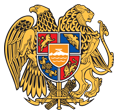 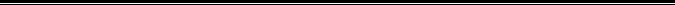 Հայաստանի Հանրապետության Լոռու մարզի Վանաձոր համայնք
Ք. Վանաձոր, Տիգրան Մեծի 22, Ֆաքս 0322 22250, Հեռ. 060 650044, 060 650040 vanadzor.lori@mta.gov.am, info@vanadzor.am